発表１部  各部１発表めは板付き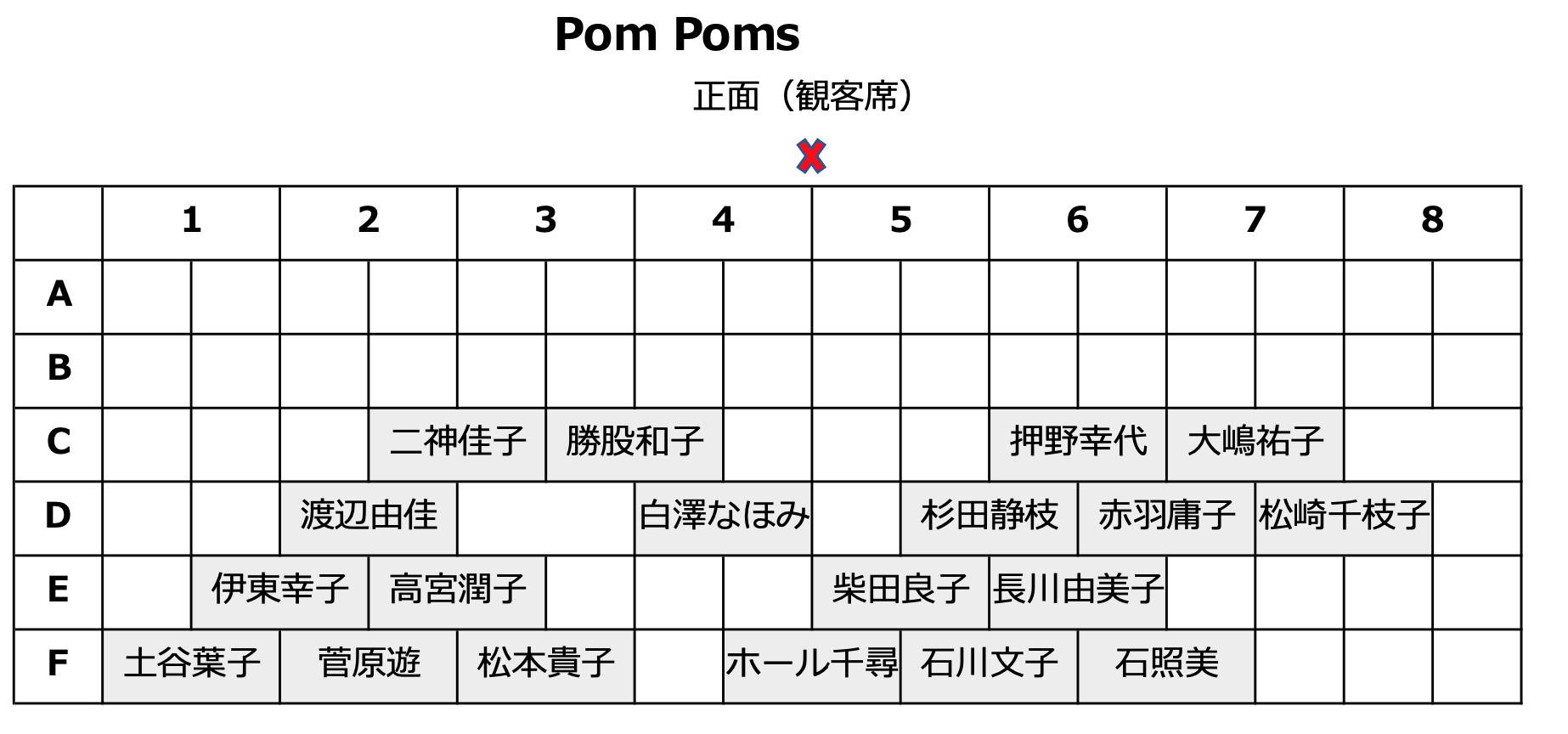 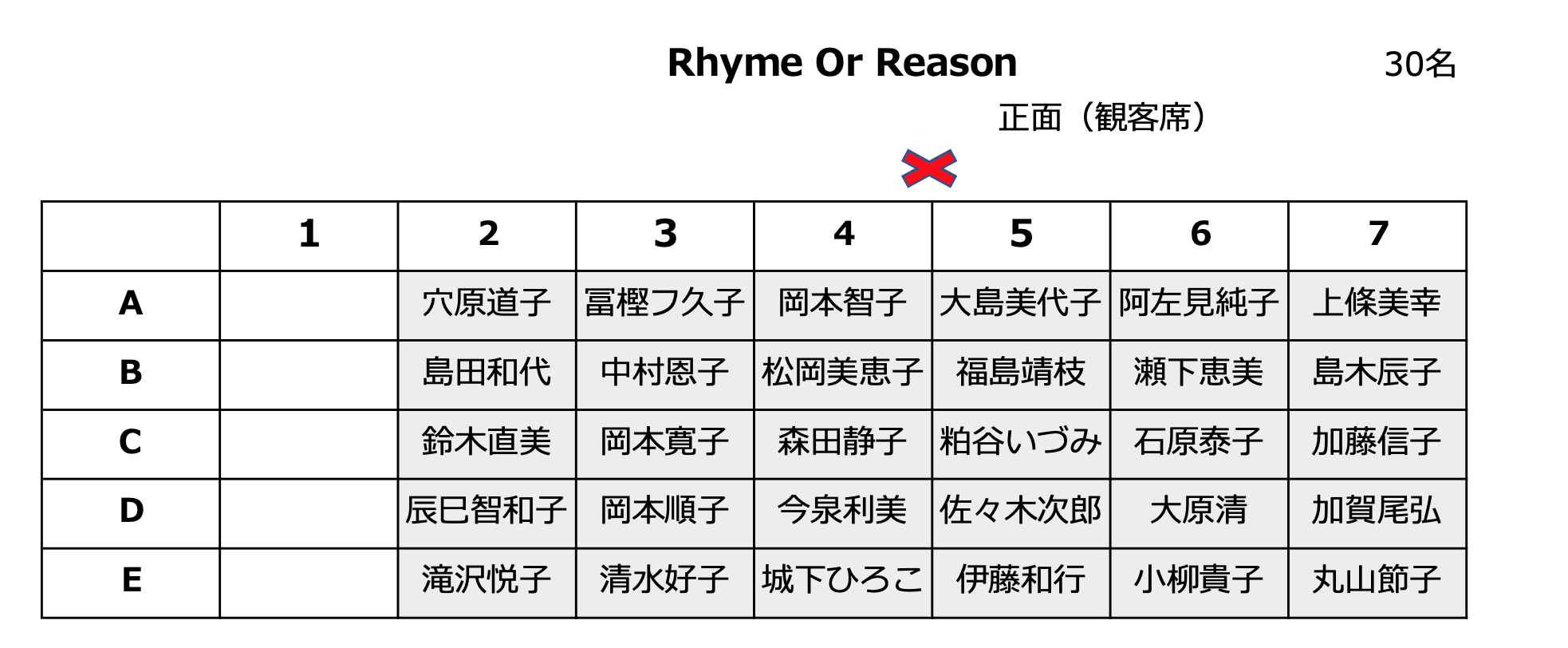 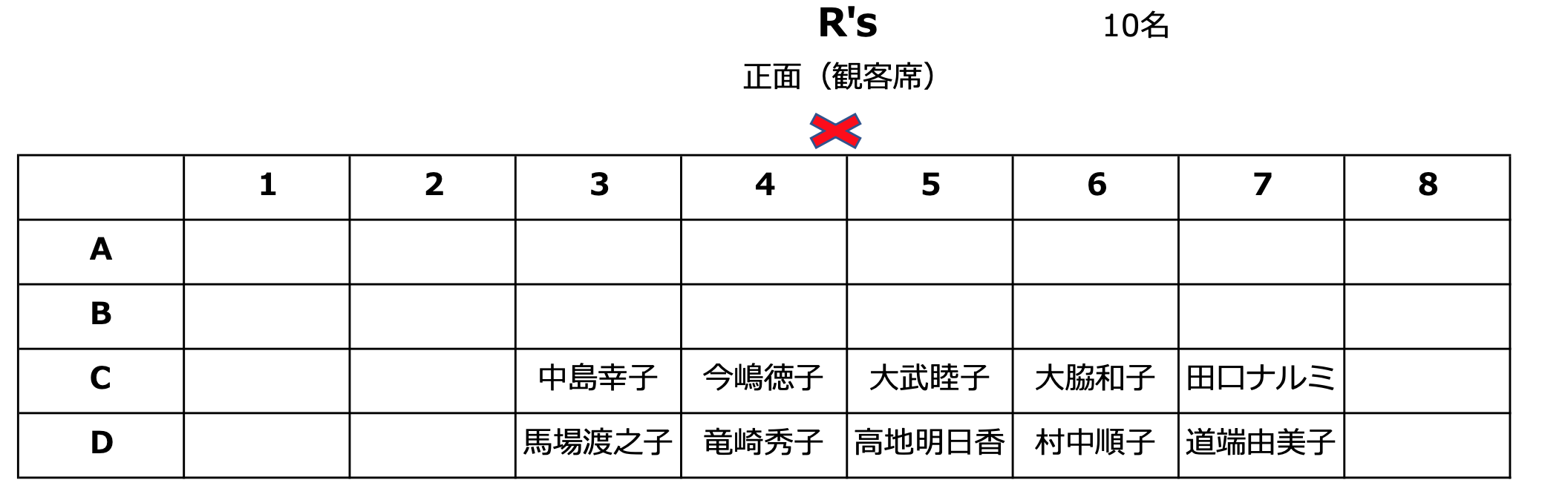 発表２部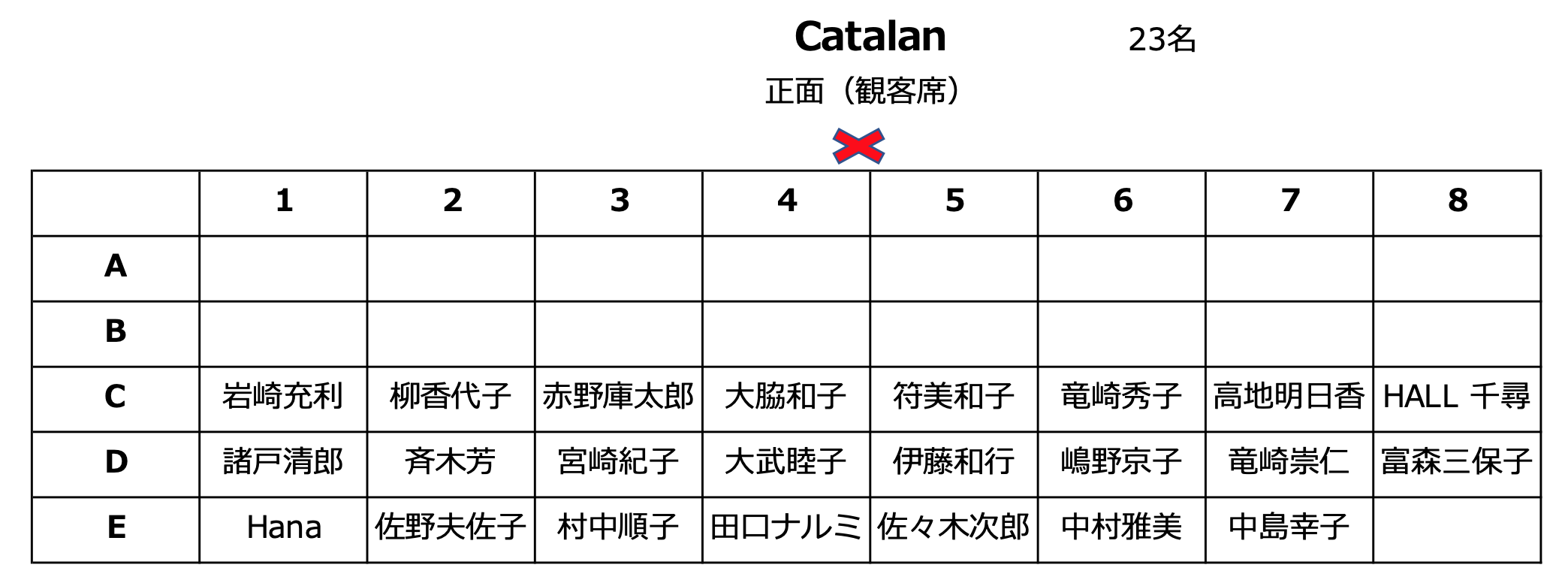 フレンドシップ　勝股和子クラス　　　　　　　　　　＊立ち位置表なし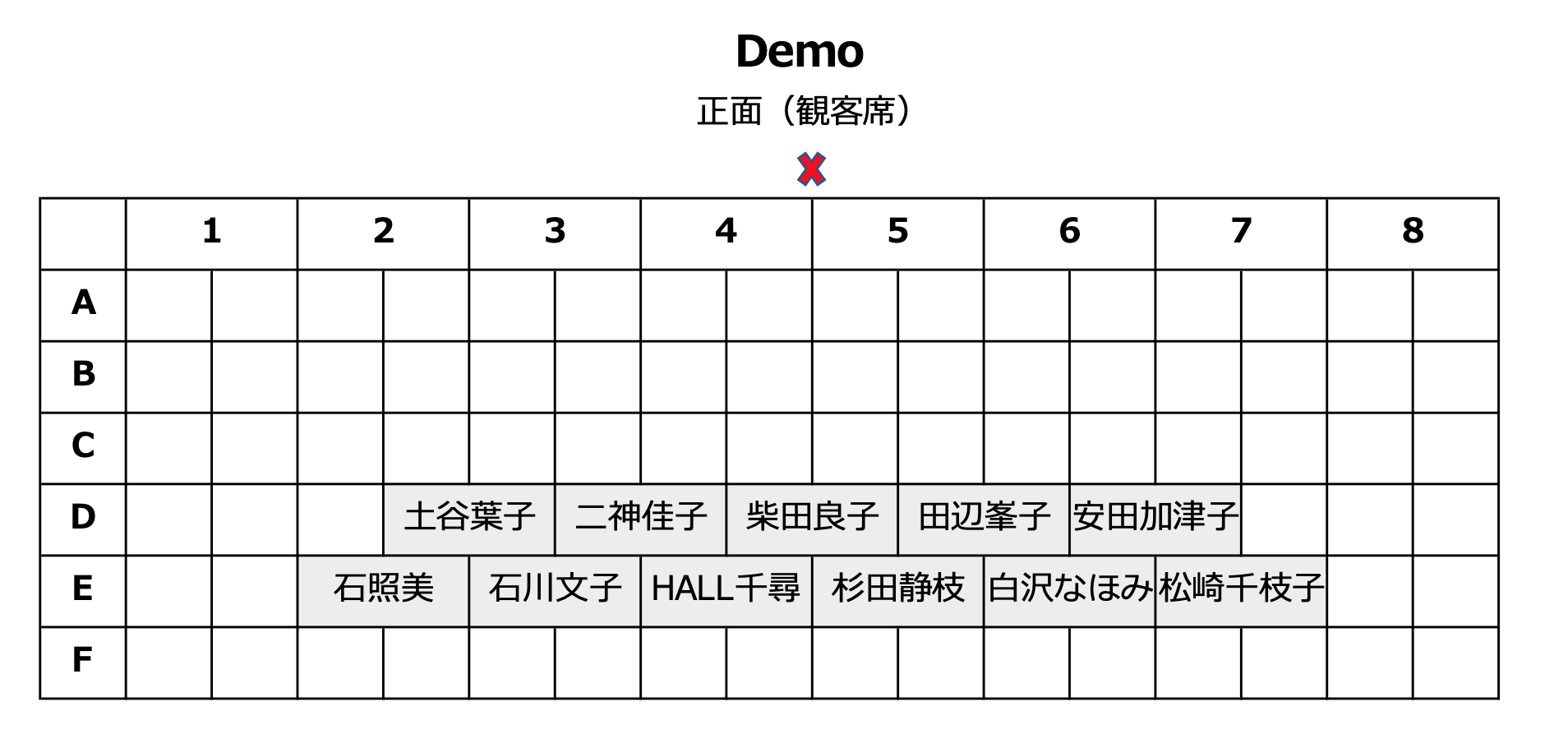 発表３部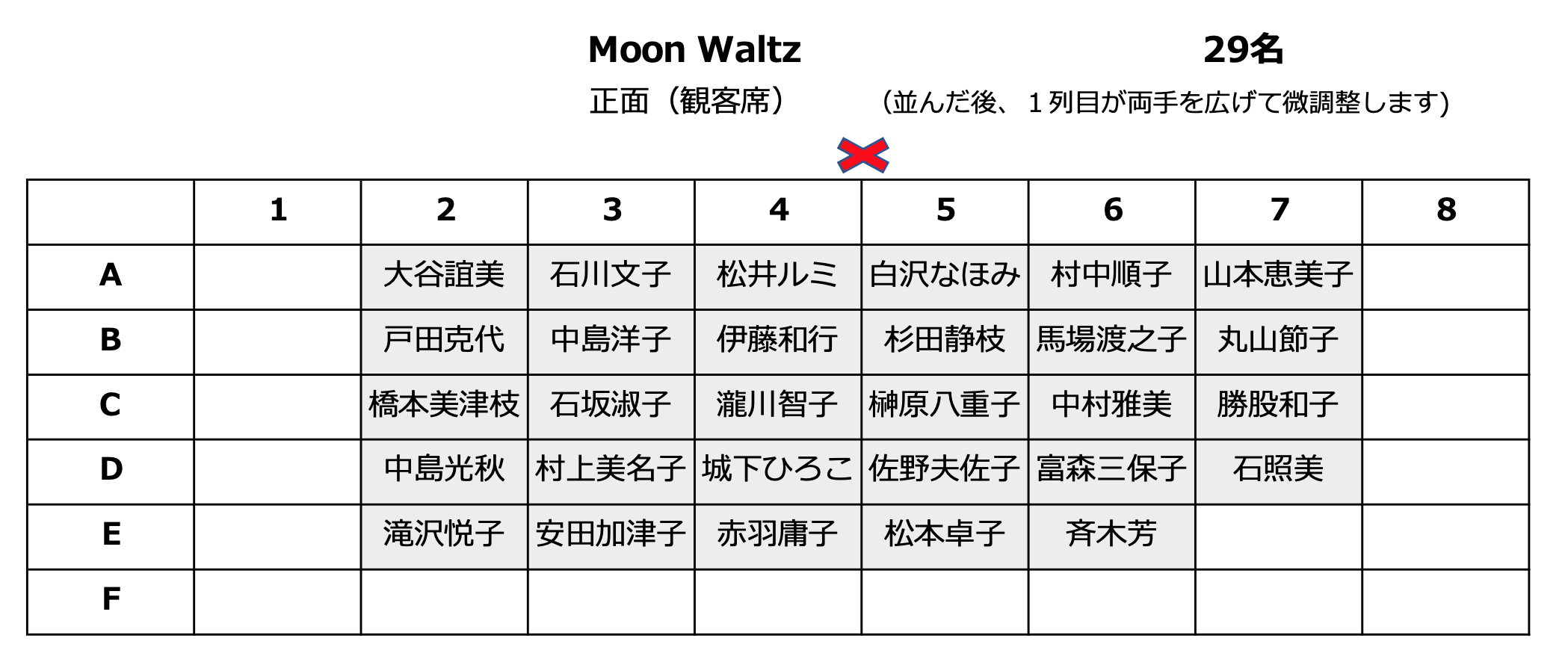 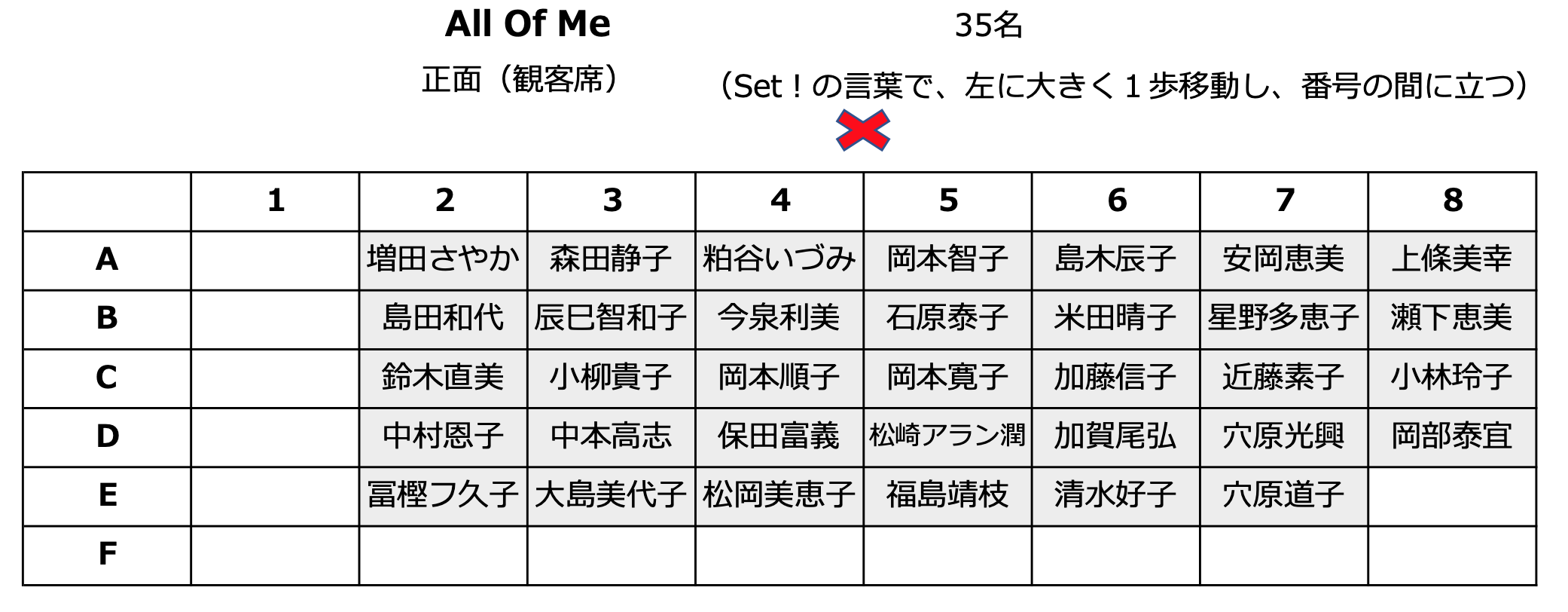 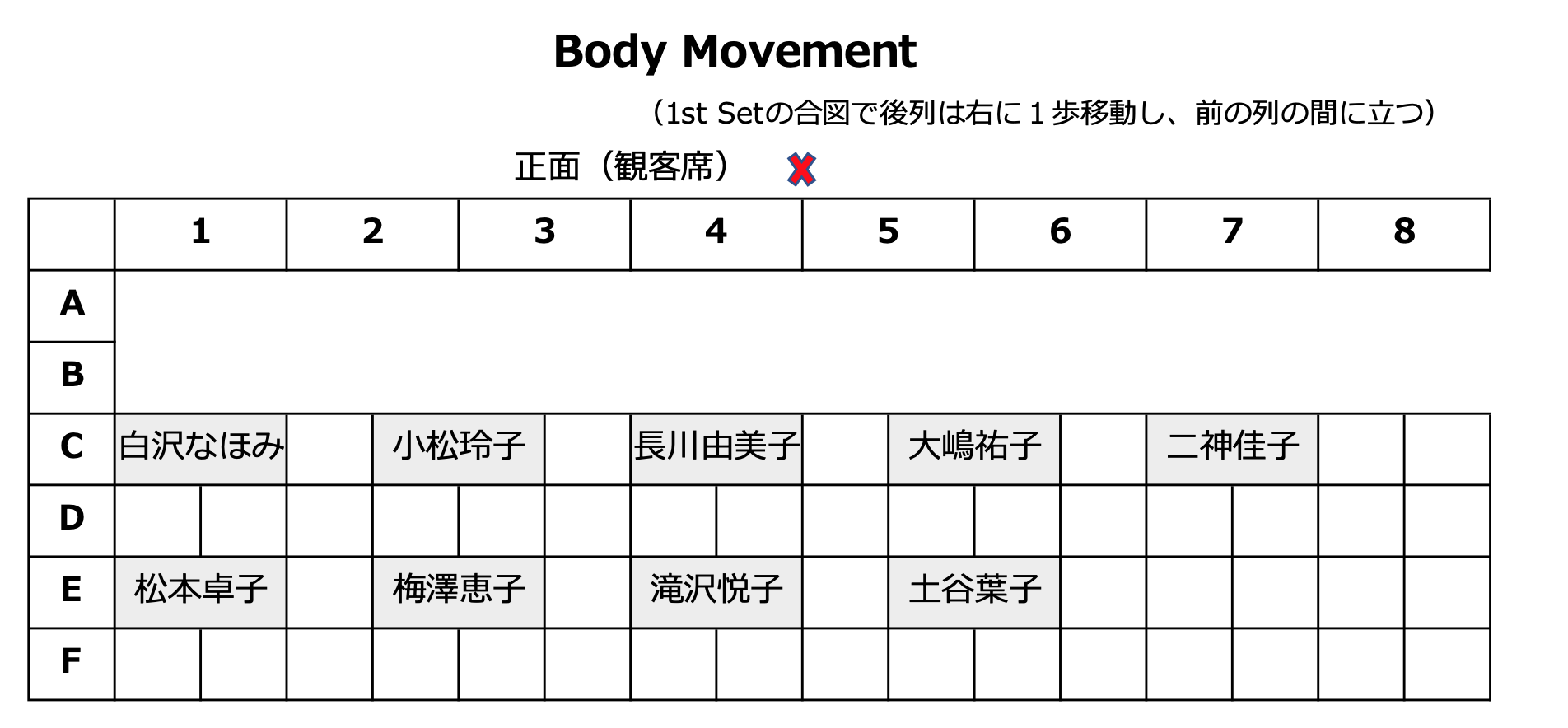 発表３部続きカップル　　　　　　　＊立ち位置表なし発表４部　　　　　　フレンドシップ　佐藤倫子クラス　　　　　　　＊立ち位置表なし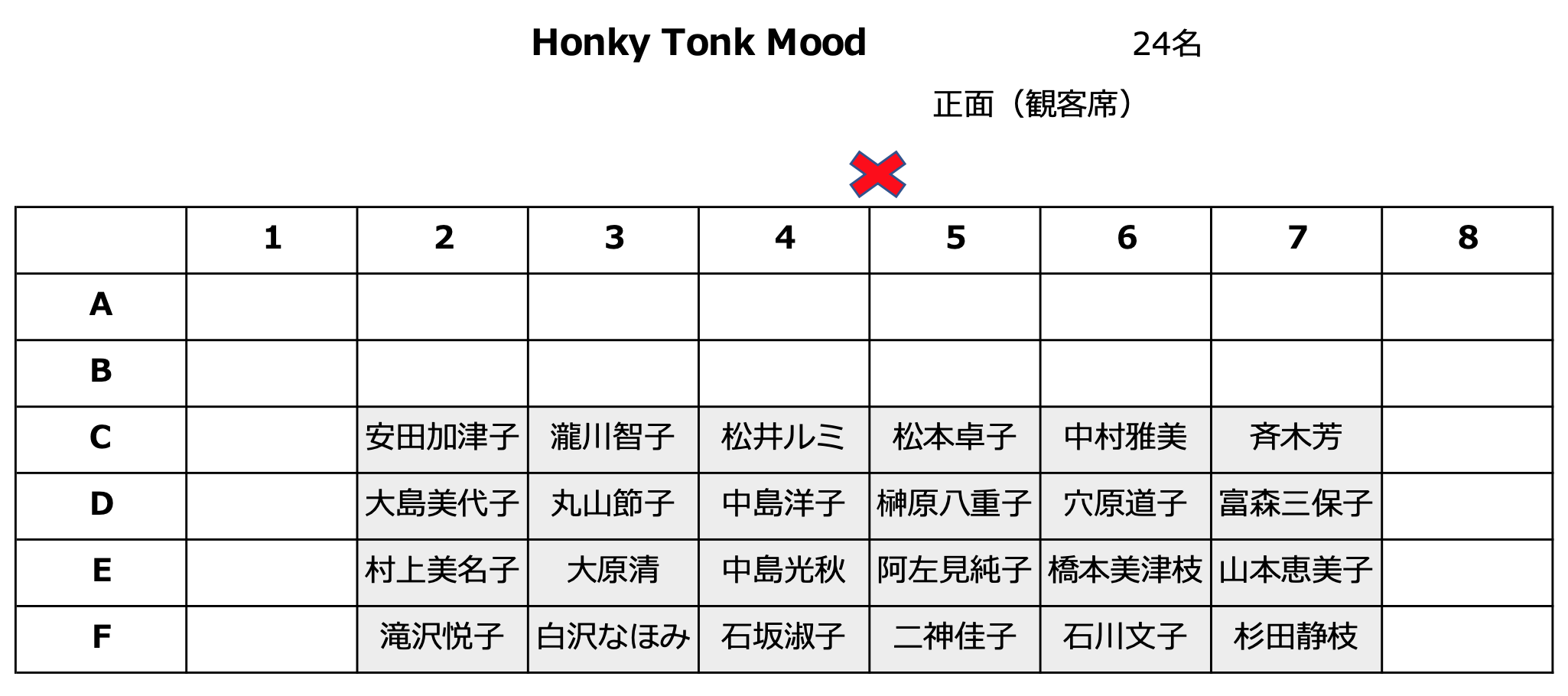 